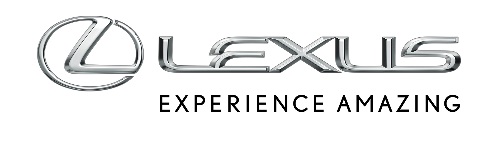 25 PAŹDZIERNIKA 2021LEXUS Z PILOTEM YOSHIHIDE MUROYĄ TWORZĄ ZESPÓŁ W SERII WYŚCIGÓW LOTNICZYCH THE AIR RACEUmowa tworzy nowy wspólny zespół Lexus/Pathfinder Air RacingLexus zapewni doradców technicznych i wiedzę specjalistyczną, by pomóc Muroyi zwyciężyć w pierwszym sezonie cyklu The Air RaceWspółpraca będzie rozwijać możliwość wymiany technologii między branżą motoryzacyjną i lotniczą, ukierunkowaną na wyższą wydajność środowiskowąSponsoring Muroyi przez Lexusa od 2016 roku pozwolił już na wspólny rozwój technologii, w tym wykorzystanie lotniczej analizy aerodynamicznej do wyprodukowania nowego tylnego spojlera z włókna węglowego dla coupe LCZaawansowane technologie Lexusa sięgną przestworzy dzięki współpracy z zespołem Pathfinder oraz pilotem Yoshihide Muroyą. Nowo powstały zespół Lexus/Pathfinder mierzy w zwycięstwo w prestiżowym cyklu wyścigów lotniczych Air Race World Championship Series w 2022 roku.Powołanie serii wyścigów lotniczych The Air Race przyspieszyło stworzenie nowego zespołu - Lexus/Pathfinder Air Racing. Głównym celem na pierwszy sezon jest wygrywanie zawodów, a Lexus i Pathfinder będą wspólnie pracować nad przyspieszeniem rozwoju samolotu wyścigowego, wykorzystując swoje doświadczenia, technologię oraz wiedzę. Techniczni doradcy Lexusa pomogą rozwinąć i weryfikować technologie w dziedzinach aerodynamiki, systemów chłodzenia oraz ergonomii. Lexus stworzy silnej struktury zespół, który pomoże Muroyi walczyć o zwycięstwa.“Dzięki wsparciu Lexusa będę dążył do tego, by zostać pierwszym mistrzem nowej serii The Air Race. Wierzę, że razem z zespołem i fanami napiszemy niesamowitą historię” - powiedział Muroya.“Razem z Muroyą, sportowcem klasy światowej, Lexus podejmuje wyzwanie związane z wyścigami lotniczymi. Ekscytację i radość, której dostarcza motorsport, a także pokorę, której uczymy się od sportowców i jest ona dla nas źródłem inspiracji, przełożymy na tworzenie coraz lepszych aut, wykorzystując motorsport z innej perspektywy, zgodnie z celem wyznaczonym przez Akio Toyodę, właściciela marki Lexus“ - mówił Koji Sato, International Chief Branding Officer marki Lexus.Współpraca motoryzacji z lotnictwem dla środowiskaZgodnie z zasadą, że “wymagające wyścigi lotnicze to sprawdzian dla ludzi i technologii” Lexus i Muroya wykorzystają zdobyte wspólnie doświadczenia, by poprawić wpływ swoich działań na społeczeństwo i środowisko. W przypadku Lexusa zaangażowanie w zespół pomoże stworzyć samochody o coraz lepszych parametrach środowiskowych pomagając w dążeniu do celu, jakim jest neutralność pod względem emisji dwutlenku węgla. Najważniejszymi obszarami będą aerodynamika, chłodzenie oraz redukcja masy.
Oprócz udziału w wyścigach lotniczych Muroya będzie rozwijał swoje umiejętności, które pomogą przyspieszyć osiągnięcie mobilności nowej generacji. Pilot planuje także razem z prefekturą Fukushima w Japonii stworzyć nowe lotnisko do testów. We współpracy z lokalnymi firmami będzie promował rozwój samolotu o zerowej emisji dwutlenku węgla, początkowo dzieląc się wiedzą w zakresie technik produkcji lekkich samolotów sportowych. Lexus i Pathfinder będą też szukać kolejnych pól współpracy pomiędzy sektorami motoryzacyjnym i lotniczym.Z lotnictwa do Lexusa LC
Lexus wspiera Muroyę, światowej sławy pilota sportowego z Japonii, od 2016 roku, dzieląc z nim podejście, by się nie poddawać. W 2017 roku sponsoring pozwolił na stworzenie Technology Exchange Group, której założeniem jest odkrywanie tego, którymi technologiami motoryzacja i lotnictwo mogą się dzielić z korzyścią dla obu dziedzin.Doprowadziło to do znaczących innowacji, w tym do opracowania uchwytu kolumny sterującej w kokpicie Muroyi, który wykorzystuje technologie czułości Lexusa, a dzięki analizie aerodynamicznej opracowanej na podstawie danych z testów pojazdu Lexusa stworzono nowy manewr skrętu jego samolotu. Z kolei w tym roku Lexus wyprodukował nowy spojler z tworzywa sztucznego wzmocnionego włóknem węglowym (CFRP), wykorzystując know-how w dziedzinie aerodynamiki z projektowania samolotów. Nowy element został przystosowany do użytku we flagowym coupe Lexusa modelu LC, który zostanie wprowadzony w Europie w 2022 roku.